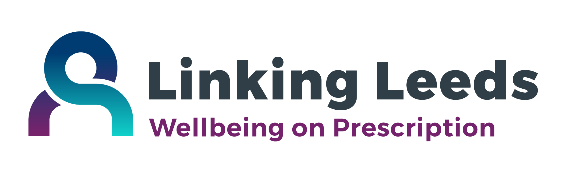 Introduction FormStaff only section Please select one of the statements below that applies.I confirm that verbal consent has been given to me to make an introduction on this person’s behalf. They’re aware that the information given on this form and in any future contact with Linking Leeds will be used to provide them with support and will be kept confidential. The information given may also be used for monitoring purposes within the Linking Leeds service and its partners.  Name    PositionSignatureORI give consent to Linking Leeds and its employees to contact me. I understand that the information I give on this form and in any future contact with Linking Leeds will be kept confidential.  I understand that the information given may also be used for monitoring purposes within the Linking Leeds service and its partners.  NameSignaturePlease return this form to linking.leeds@nhs.net orLinking LeedsThe Reginald CentreLeedsLS7 3EXNewRe-IntroductionCloseClient IDWellbeing Coordinator: Introduction date:Date initial assessment is offered:Section One: Your DetailsSection One: Your DetailsSection One: Your DetailsSection One: Your DetailsSection One: Your DetailsSection One: Your DetailsSection One: Your DetailsSection One: Your DetailsSection One: Your DetailsName:Contact address:Postcode:Postcode:Contact number(s)Email:Date of birth:NHS number:NHS number:NHS number:GP Practice:Preferred contact:Letter   Phone   Email   Text Letter   Phone   Email   Text Letter   Phone   Email   Text Letter   Phone   Email   Text Letter   Phone   Email   Text Letter   Phone   Email   Text Letter   Phone   Email   Text Letter   Phone   Email   Text Preferred language if not English:Introduction Source:GP Practice   Self     Other Professional    Third Party      CMHT     Carer   GP Practice   Self     Other Professional    Third Party      CMHT     Carer   GP Practice   Self     Other Professional    Third Party      CMHT     Carer   GP Practice   Self     Other Professional    Third Party      CMHT     Carer   GP Practice   Self     Other Professional    Third Party      CMHT     Carer   GP Practice   Self     Other Professional    Third Party      CMHT     Carer   GP Practice   Self     Other Professional    Third Party      CMHT     Carer   GP Practice   Self     Other Professional    Third Party      CMHT     Carer   Section Two: Reason for introduction Section Two: Reason for introduction Section Two: Reason for introduction Section Two: Reason for introduction Section Two: Reason for introduction Section Two: Reason for introduction Section Two: Reason for introduction Section Two: Reason for introduction Section Two: Reason for introduction Primary reason (select one that applies)Primary reason (select one that applies)Secondary reasons (select as many that apply)Secondary reasons (select as many that apply)Secondary reasons (select as many that apply)Secondary reasons (select as many that apply)Feeling lonely or isolatedFeeling lonely or isolatedFeeling lonely or isolatedFeeling lonely or isolatedFeeling lonely or isolatedFeeling lonely or isolatedFeeling stressed or anxiousFeeling stressed or anxiousFeeling stressed or anxiousFeeling stressed or anxiousFeeling stressed or anxiousFeeling stressed or anxiousNeed advice on health, housing or finance issuesNeed advice on health, housing or finance issuesNeed advice on health, housing or finance issuesNeed advice on health, housing or finance issuesNeed advice on health, housing or finance issuesNeed advice on health, housing or finance issuesNeed emotional supportNeed emotional supportNeed emotional supportNeed emotional supportNeed emotional supportNeed emotional supportWant to find out about local groups and activitiesWant to find out about local groups and activitiesWant to find out about local groups and activitiesWant to find out about local groups and activitiesWant to find out about local groups and activitiesWant to find out about local groups and activitiesIntroduction Notes:Details of any other agencies or professionals involved in your support and care within the past 6 monthsDetails of any other agencies or professionals involved in your support and care within the past 6 monthsDetails of any other agencies or professionals involved in your support and care within the past 6 monthsDetails of any other agencies or professionals involved in your support and care within the past 6 monthsDetails of any other agencies or professionals involved in your support and care within the past 6 monthsDetails of any other agencies or professionals involved in your support and care within the past 6 monthsDetails of any other agencies or professionals involved in your support and care within the past 6 monthsDetails of any other agencies or professionals involved in your support and care within the past 6 monthsOrganisationOrganisationOrganisationWorkerWorkerWorkerContact NumberContact NumberDo you have any specific physical support requirements that would prevent you from seeing us at your GP practice?Do you have any specific physical support requirements that would prevent you from seeing us at your GP practice?Do you have any specific physical support requirements that would prevent you from seeing us at your GP practice?Do you have any specific physical support requirements that would prevent you from seeing us at your GP practice?Do you have any specific physical support requirements that would prevent you from seeing us at your GP practice?Do you have any specific physical support requirements that would prevent you from seeing us at your GP practice?YES   NO     YES   NO     Please give details if yes: Please give details if yes: Please give details if yes: Please give details if yes: Please give details if yes: Please give details if yes: Please give details if yes: Please give details if yes: Section Three: Risk Section Three: Risk Section Three: Risk Who is assessing the risk? Please state:Who is assessing the risk? Please state:Who is assessing the risk? Please state:Who is assessing the risk? Please state:Who is assessing the risk? Please state:Who is assessing the risk? Please state:Who is assessing the risk? Please state:Who is assessing the risk? Please state:Person above’s perception of risk (please rate the following)Person above’s perception of risk (please rate the following)Person above’s perception of risk (please rate the following)Person above’s perception of risk (please rate the following)Person above’s perception of risk (please rate the following)Person above’s perception of risk (please rate the following)Person above’s perception of risk (please rate the following)Person above’s perception of risk (please rate the following)RiskRiskRiskRiskRiskRiskRiskRiskSelf-injuryLowLowMediumHighHighNot knownTo publicTo staff in workplaceTo staff during home visit To propertyIsolationSelf-neglectRelapseOffending Domestic abuseOther – please state:Please give further detail for any areas scoring medium or high (including criminal convictions)Please give further detail for any areas scoring medium or high (including criminal convictions)Please give further detail for any areas scoring medium or high (including criminal convictions)Please give further detail for any areas scoring medium or high (including criminal convictions)Please give further detail for any areas scoring medium or high (including criminal convictions)Please give further detail for any areas scoring medium or high (including criminal convictions)Please give further detail for any areas scoring medium or high (including criminal convictions)Please give further detail for any areas scoring medium or high (including criminal convictions)Equal Opportunities Linking Leeds strongly believes that particular groups of people are at risk of finding services inaccessible, or of experiencing on-going poor mental health and poor quality of life. We need to make sure that we are an accessible service and to do this we must monitor the introductions that we receive to make sure that we are reaching all sections of society. The information is used for monitoring and statistical reasons only. What is your age group?18-24    25-34   35-4445-54    55-64   65+Do you have any of the following? Anxiety & depression Anxiety disorders Bipolar  Depression  Obsessive compulsive disorder *** Alcohol problem Drug problems    Dual diagnosis MH/Drugs Dual diagnosis MH/Alcohol  *** Alzheimer’s Dementia Memory Impairment / confusion *** Learning disability Learning disability / MH *** NoneAre you a carer?  Yes NoWhat is your cultural background?Asian or British Asian Bangladeshi  Indian Kashmiri Pakistani Other Black or Black British African Caribbean OtherMixed White & Asian White & Black African  White & Black Caribbean  OtherOther Ethnic Groups Chinese Gypsy/Traveller OtherWhite British              Other Irish                 Prefer not to sayHow do you identify yourself (gender) Female  Other  Male Do you have any of the following? Anxiety & depression Anxiety disorders Bipolar  Depression  Obsessive compulsive disorder *** Alcohol problem Drug problems    Dual diagnosis MH/Drugs Dual diagnosis MH/Alcohol  *** Alzheimer’s Dementia Memory Impairment / confusion *** Learning disability Learning disability / MH *** NoneAre you a carer?  Yes NoWhat is your cultural background?Asian or British Asian Bangladeshi  Indian Kashmiri Pakistani Other Black or Black British African Caribbean OtherMixed White & Asian White & Black African  White & Black Caribbean  OtherOther Ethnic Groups Chinese Gypsy/Traveller OtherWhite British              Other Irish                 Prefer not to sayIs this the gender you were assigned at birth?  Yes   No   Prefer not to say Do you have any of the following? Anxiety & depression Anxiety disorders Bipolar  Depression  Obsessive compulsive disorder *** Alcohol problem Drug problems    Dual diagnosis MH/Drugs Dual diagnosis MH/Alcohol  *** Alzheimer’s Dementia Memory Impairment / confusion *** Learning disability Learning disability / MH *** NoneAre you a carer?  Yes NoWhat is your cultural background?Asian or British Asian Bangladeshi  Indian Kashmiri Pakistani Other Black or Black British African Caribbean OtherMixed White & Asian White & Black African  White & Black Caribbean  OtherOther Ethnic Groups Chinese Gypsy/Traveller OtherWhite British              Other Irish                 Prefer not to sayHow do you identify yourself (sexuality) Bisexual                           Lesbian Gay                                  Prefer not to say  Heterosexual / straight    Self-definedDo you have any of the following? Anxiety & depression Anxiety disorders Bipolar  Depression  Obsessive compulsive disorder *** Alcohol problem Drug problems    Dual diagnosis MH/Drugs Dual diagnosis MH/Alcohol  *** Alzheimer’s Dementia Memory Impairment / confusion *** Learning disability Learning disability / MH *** NoneAre you a carer?  Yes NoWhat is your cultural background?Asian or British Asian Bangladeshi  Indian Kashmiri Pakistani Other Black or Black British African Caribbean OtherMixed White & Asian White & Black African  White & Black Caribbean  OtherOther Ethnic Groups Chinese Gypsy/Traveller OtherWhite British              Other Irish                 Prefer not to sayDo you have a religion? Buddhist                      Muslim Christian                      Sikh   Hindu                           None Jewish                         Other                                      Prefer not to say Do you have any of the following? Anxiety & depression Anxiety disorders Bipolar  Depression  Obsessive compulsive disorder *** Alcohol problem Drug problems    Dual diagnosis MH/Drugs Dual diagnosis MH/Alcohol  *** Alzheimer’s Dementia Memory Impairment / confusion *** Learning disability Learning disability / MH *** NoneAre you a carer?  Yes NoWhat is your cultural background?Asian or British Asian Bangladeshi  Indian Kashmiri Pakistani Other Black or Black British African Caribbean OtherMixed White & Asian White & Black African  White & Black Caribbean  OtherOther Ethnic Groups Chinese Gypsy/Traveller OtherWhite British              Other Irish                 Prefer not to sayYour relationship status Civil partnership         Married Co – habiting             Separated Divorced                    Single In a relationship         Widow Prefer not to say  Do you have a health problem that affects your life on a day to day basis, or consider yourself to be physically disabled? Yes    No   Prefer not to say Your residency status  Asylum seeker          Foreign Student British citizen             Leave to remain Destitute                    Other EU National               Refugee Prefer not to say Welfare support and benefits Employment & support allowance   Other Housing benefit                    PIP Income support                    State pension Job seekers allowance        Tax credits None                                    Universal creditIf yes, please select type of condition(s) Hearing impairment Long standing illness / health condition  Mental health condition Visual impairment Your employment status Employed                   Retired Employed part time    Self-employed  Not employed            Other                     